Konference pro rodiče - Nad Biblí bez nudy… aneb dobrodružství s Biblí pro celou rodinu – 13.10.2012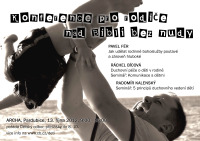 Tradiční podzimní konference Dětského odboru pro rodiče. Setkání pro všechny, kteří chtějí dobře budovat svou rodinu a hledají inspiraci a povzbuzení, ať jsou pokročilí či začátečníci.Místo konání konference: ARCHA, Pardubice, Lonkova 512.PROGRAM KONFERENCE9:00 – 9:20 úvodní slovo a pardubická hudeb. skupina9:20 – 10:40 přednáška:  Jak udělat rodinné bohoslužby poutavé a zároveň hluboké (Pavel Fér)10:40 – 11:00 přestávka s občerstvením11:00 – 12:20 přednáška: Duchovní péče o děti v rodině (Ráchel Bícová)12:30 – 13:30 oběd13:30 – 14:30 seminář 1: Komunikace s dětmi (Ráchel Bícová)13:30 – 14:30 seminář 2: 5 principů duchovního vedení dětí (Radomír Kalenský)14:30 – 15:00 společný závěrPozor! Ani tentokrát nebude zajištěn paralelní program pro děti.KONFERENČNÍ POPLATKY190,- Kč konferenční poplatek bez oběda (ale s občerstvením o přestávkách)60,- Kč cena obědaPlatí se na místě. PŘIHLÁŠENÍPřihlášení je možné do 8. října 2012. Přihlášku prosím odešlete na adresu:  konference.do.cb@gmail.com  Prosím vyčkejte potvrzení přihlášky! Pokud snad nebude v přiměřené době potvrzena, reklamujte na adrese: pavel.fer@cb.cz Do přihlášky napište jméno a příjmení, sbor, oběd (ano/ne).Těšíme se na vás!Více na www.cb.cz/deti